Registration and Abstract Submission FormPlease visit our website at http://www.uwm.edu.pl/keie/eia for details and e-mail your “Registration and Abstract Submission Form” and the confirmation of the bank transfer as attachments to the address below no later than 31 March, 2016.Conferece Secretariat E-mail: michal.duda@uwm.edu.plParticipant's InformationABSTRACT TEMPLATE FOR THE ENERGY IN AGRICULTURE INTERNATIONAL CONFERENCE, OLSZTYN, POLANDM. Duda 1, I. Polak1, J. Kowalski1 and I. Nowak 21Department of Electrical Engineering, Energy, Electronic and Automatic, University of Warmia and Mazury
 M. Oczapowski Street, 10-736 Olsztyn, Poland
Tel.:+48 89 523-36-03, E-mail: michal.duda@uwm.edu.pl2Department, Institute 
Address, City, ZIP Code, Country 
Tel.:+country code area number telephone number, E-mail: xxx@yyy.zzzKeywords: abstract format, template document, important information, deadlinesAbstractThe maximum length of the abstract is 1 page. Page settings: size A4, 3 cm top, 2.5 cm bottom, left and right margins, one column. The title: Times New Roman (TNR) 12 pt, capital letter, bold and centred. After the title: 2 empty single lines, 12 pt, no spacing before and after.The name of the authors: Initial of the given name and the full surname. Style: TNR 12 pt, bold and centred. After the authors 1 empty single line, 10 pt, no spacing before and after.The address: TNR 10 pt, italic and centred. If there are more addresses please leave a single line between them. After the address(es) 2 empty single lines, 10 pt, no spacing before and after.Keywords: maximum 5 items, TNR, 10 pt, left indented, for the second line hanging indentation 1.75 cm. After the keywords: 2 empty single lines, 10 pt, no spacing before and after.The abstract heading is TNR 12 pt, bold, 6 pt spacing before and after, left indented in separate line. No additional headings in the Abstract, please!Text: TNR 10 pt, normal, single line, 6 pt spacing before the paragraph, justified. Figures: It is accepted to use figures (pictures, graphs) in the Abstract, please use good quality grey-scale (no colour) figures, the size will not be shrunk during the printing.The figures have to be numbered and centred (see Fig. 1) with a centred title below it with 6 pt spacing before and after. Please do not insert pictures and drawings not viewable in printing. Please take care to have the title below the figure (not to go to the next page).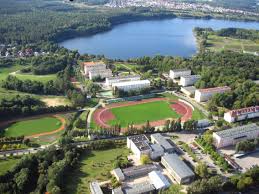 Fig. 1. Title of the figureTables: Tables can be inserted into the text with separate numbering as follows in Table 1. The title of the table is centred, 12 pt spacing before and 6 pt after. After the figure there is 1 single empty line of 6 pt, with no spacing before and after.Table 1.	Title of the tableTitle Prof. Assoc. Prof. Dr. Dr. Mr. Mr. Ms.NameDepartment and Institution (Organization)Contact AddressContact AddressCity ▼City ▼City ▼Zip Code ▼Zip Code ▼Country ▼Country ▼Contact AddressTelFaxFaxE-mailPresentation Preference Oral Oral OralFinal decision on allocation will be made by the Program Committee. Your preference may subject to change in accordance with the number of submissionsFinal decision on allocation will be made by the Program Committee. Your preference may subject to change in accordance with the number of submissionsFinal decision on allocation will be made by the Program Committee. Your preference may subject to change in accordance with the number of submissionsFinal decision on allocation will be made by the Program Committee. Your preference may subject to change in accordance with the number of submissionsPresentation Preference Poster Poster PosterFinal decision on allocation will be made by the Program Committee. Your preference may subject to change in accordance with the number of submissionsFinal decision on allocation will be made by the Program Committee. Your preference may subject to change in accordance with the number of submissionsFinal decision on allocation will be made by the Program Committee. Your preference may subject to change in accordance with the number of submissionsFinal decision on allocation will be made by the Program Committee. Your preference may subject to change in accordance with the number of submissionsActivityDeadlineRegistration and Abstract submission deadline31 March, 2016Full text submission date15 May, 2016Opening of the Conference04 July 2016